Symmetry in 3-D ObjectsSymmetry in 3-D ObjectsSymmetry in 3-D ObjectsSymmetry in 3-D ObjectsUnderstands the meaning of plane symmetry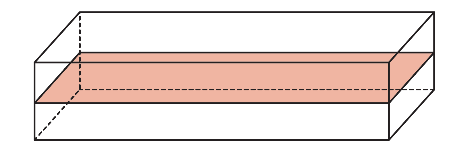 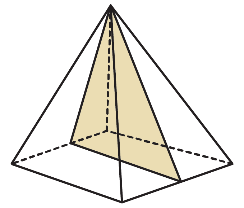 “A 3-D object has plane symmetry when it can be divided into two congruent parts that are mirror images of each other.”Identifies the number of planes of symmetry for prisms, pyramids, 
and cylinders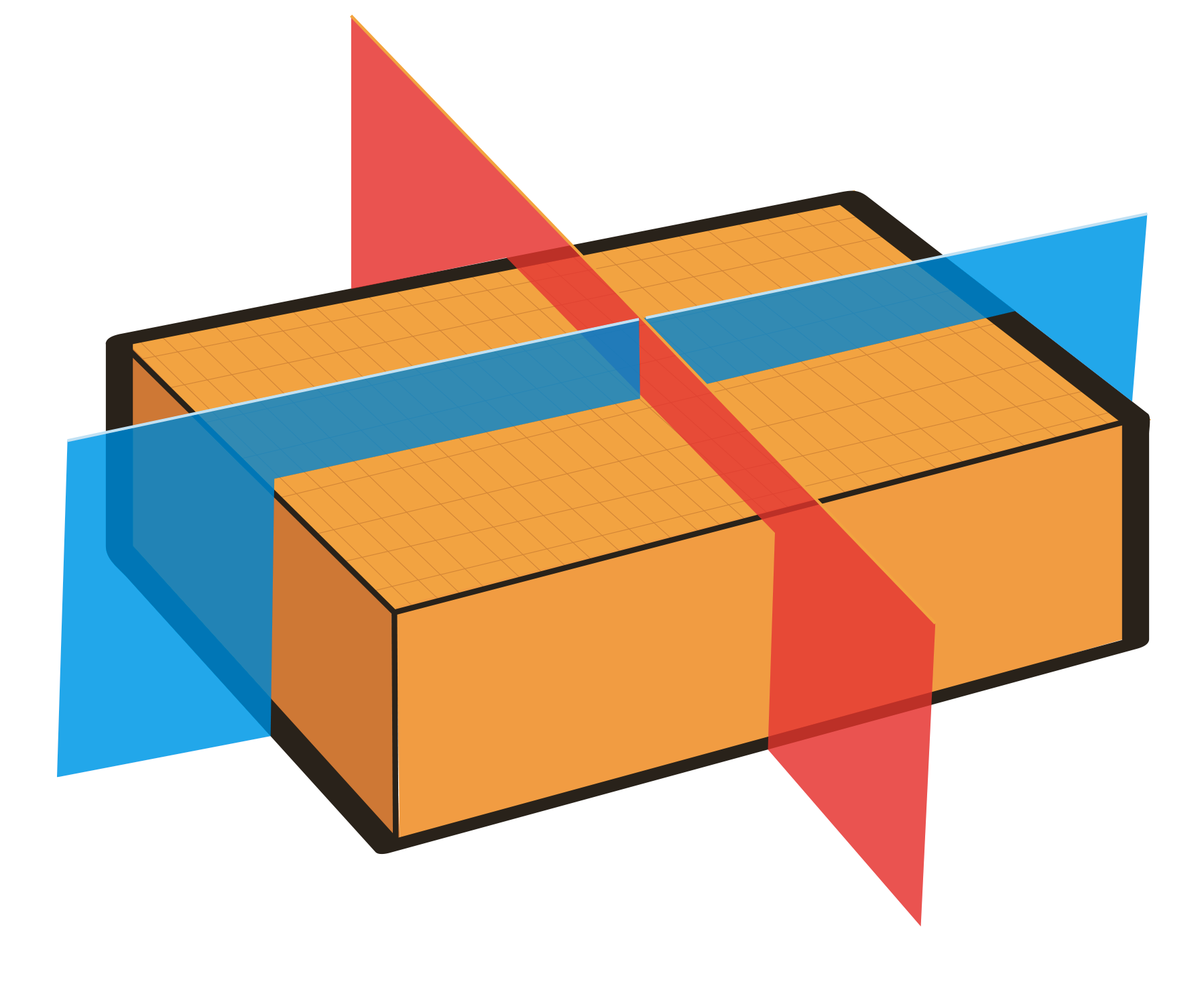 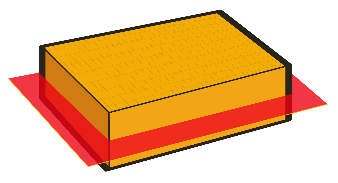 “A rectangular prism has 3 planes of symmetry.”Understands and identifies the 
order of rotational symmetry for 
3-D objects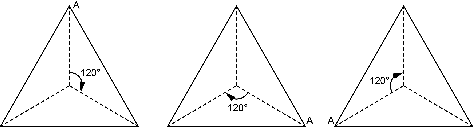 “A pyramid with a base that is an equilateral triangle has order of rotational symmetry of 3.”Identifies 3-D objects with given numbers of planes of symmetry 
and order of rotational symmetryWhich 3-D object has 7 planes of symmetry and order of rotational symmetry of 6?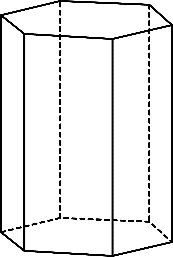 Observations/DocumentationObservations/DocumentationObservations/DocumentationObservations/Documentation